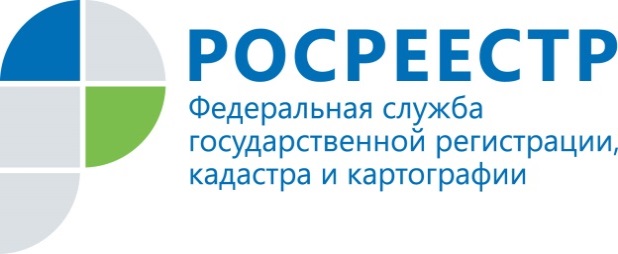 АнонсРосреестр Татарстана о работе апелляционной комиссии на телеканале ТНВЗавтра, 18 сентября в 8.30, на телеканале ТНВ в рамках утренней информационно-познавательной программы «Здравствуйте!» состоится интервью, в рамках которого эксперт Управления Росреестра по Республике Татарстан Лидия Печенкина расскажет о работе апелляционной комиссии, в которую могут обратиться граждане, столкнувшиеся с проблемой при осуществлении государственного кадастрового учета объектов недвижимости.Начало сюжета на телеканале ТНВ - в 8.30, на телеканале ОТР – в 7.30. Дополнительно сообщаем, что с записями состоявшихся теле- и радиоэфиров можно ознакомиться на официальном сайте Управления Росреестра по Республике Татарстан rosreestr.tatarstan.ru в разделе «Пресс-служба: «видеосюжеты», «радиоэфиры», в соцгруппе «ВК» (vk.com/rosreestr16), а также на канале «Росреестр Татарстана» на Youtube.Контакты для СМИПресс-служба Росреестра Татарстана+8 843 255 25 10